October 25, 2019Journal Entry #21ART THINK: Look at the artwork below.  What would you do differently to make it a “stronger” piece? ANNOUNCEMENTS/REMINDERS:Check your grade – let me know ASAP if there is a mistake!Discuss objectives for the day or what we will try to get done: (no need to write down)Talk about ART SHOWS Work on #2 Sustained Investigation 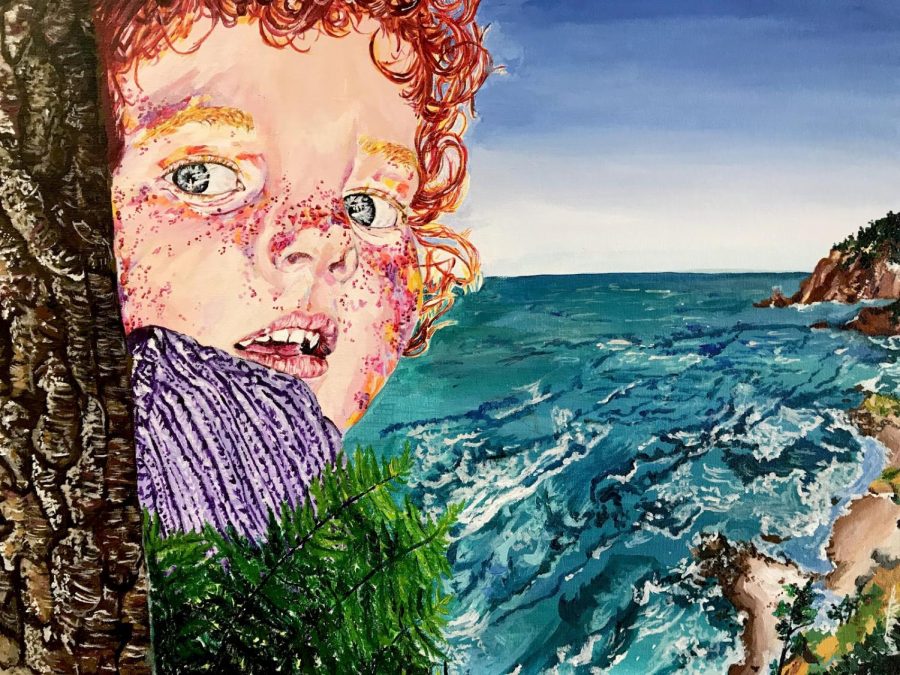 